FACS BINGO Card #2Choose FIVE (5) activities below.Complete the submission questions below and share with your FACS teacher in google drive. The highlighted part of each square tells you what to turn in.  Have fun!FACS BINGO Choice #1:  I Chose ________________________Insert your evidence below: this includes any descriptions and/or pictures showing completion.  A picture may need some explanation, make sure you include it. FACS BINGO Choice #2:  I Chose ________________________Insert your evidence below: this includes any descriptions and/or pictures showing completion.  A picture may need some explanation, make sure you include it. FACS BINGO Choice #3:  I Chose ________________________Insert your evidence below: this includes any descriptions and/or pictures showing completion.  A picture may need some explanation, make sure you include it. FACS BINGO Choice #4:  I Chose ________________________Insert your evidence below: this includes any descriptions and/or pictures showing completion.  A picture may need some explanation, make sure you include it. FACS BINGO Choice #5:  I Chose ________________________Insert your evidence below: this includes any descriptions and/or pictures showing completion.  A picture may need some explanation, make sure you include it. 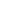 Write and illustrate a 6 page story book for a child.Video of you reading your book and showing picturesMake a nutritious snack you would serve to a child.Recipe andPicture of snackRe-arrange your room.Picture before and after.Bake something homemade  in the oven.Recipe and pictureArticle/video &Draw and color the color wheel.https://www.bhg.com/decorating/color/basics/color-wheel-color-chart/PicturePick an item in your house and recycle it for a new use.Write a description of it’s new use and include a picture.Pick any recipe and ANNOTATE:CIRCLE-Terms,UNDERLINE- Equipment,HIGHLIGHT- Measurements,And list 3 possible safety concerns below the recipe.Picture of RecipeDesign a floor plan of  your dream house.PictureOrGoogle DrawingDraw a food truck you would like to own and write a menu.Picture orGoogle Drawingand paperUse MyPlate to plan THREE days of meals.(Breakfast, lunch, supper, 2 snacks)PaperPlay a game with your family/friends.Picture of you playing the game with your familyCook a meal on stovetop or in the microwave for your family.Picture food and recipeMake FIVE napkin folds out of paper or napkin.https://www.youtube.com/watch?v=AVKJrhThQd8PictureMake a pasta meal for your family.Recipe andPictureMake a breakfast food.Recipe andPictureMake a set of FIVE greeting cards and envelopes.Picture of cardsWrite a letter to yourself stating THREE goals for next year.LetterPlan and have a tablecloth picnic on your living room floor.Picture and MenuChoose any food of your choice, loved or despised, and write a poem or song about it!PoemHave fun and complete a craft of your choice.Description of craft and picture.Organize your clothes – drawers or closet.Picture before and after of your closetPut together a 100+ piece puzzle.Picture before and after.Write an appreciation note to parents or caregiver and tape it on bathroom mirror.Picture of note on mirrorDesign and color both sides of a bookmark.Picture of bookmarkColor a picture with a family memberPicture of you all coloring together